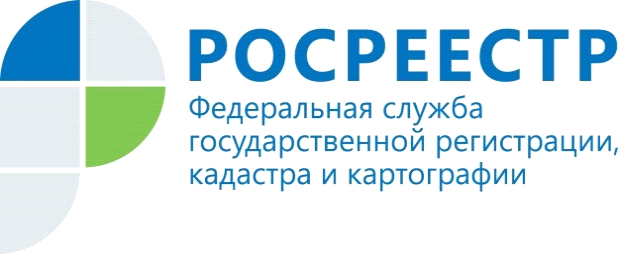 Подведены итоги работы в учетно-регистрационной деятельностиза 2 полугодие 2021 г.Управлением Росреестра по Республике Алтай подведены итоги работы в учетно-регистрационной деятельности за 2 полугодие 2021 г.Всего за отчетный период в орган регистрации прав поступило 25257            (в электронном виде – 9954) заявлений о государственном кадастровом учете и (или) государственной регистрации прав, из них:- 17807 заявлений для осуществления государственной регистрации прав;- 4384 заявления об осуществлении государственного кадастрового учета;- 3066 заявлений по единой процедуре.Общее количество положительных решений об осуществлении кадастрового учета и (или) регистрации прав составило 88921.За второе полугодие 2021 года сотрудниками Управления принято:- 131 решение о приостановлении государственной регистрации прав, - 165 решений о приостановлении государственного кадастрового учета;- 156 решений о приостановлении по единой процедуре;- 41 решение об отказе в государственной регистрации прав;- 33 решения об отказе в государственном кадастровом учете;- 24 решения об отказе по единой процедуре.Количество решений о приостановлении в государственной регистрации прав и (или) государственном кадастровом учете от общего числа поступивших заявлений составило (в процентном соотношении):-  по государственной регистрации прав – 0,8%; - по государственному кадастровому учету 4,5%;- по единой процедуре – 6,0%.Количество решений об отказе в государственной регистрации прав и (или) государственном кадастровом учете от общего числа поступивших заявлений (в процентном соотношении) составило:- в осуществлении государственной регистрации прав на объекты недвижимости – 0,3%;- в осуществлении государственного кадастрового учета – 0,9%;- в осуществлении государственного кадастрового учета и государственной регистрации прав на объекты недвижимости – 0,9%. «Во втором полугодии 2021 года в сфере государственного кадастрового учета и (или) государственной регистрации прав на недвижимость большое внимание было уделено повышению качества работы при предоставлении государственных услуг, верификации сведений Единого государственного реестра недвижимости во ФГИС ЕГРН, снижению количества решений о приостановлении (отказе) в государственной регистрации прав и государственном кадастровом учете, разъяснительной работе с кадастровыми инженерами, осуществляющими свою деятельность на территории Республики Алтай, сокращению сроков осуществления государственной регистрации прав и государственного кадастрового учета», - отмечает заместитель руководителя Управления Ольга Семашко.Материал подготовлен Управлением Росреестра по Республике Алтай